Муниципальное бюджетное общеобразовательное учреждение «Школа №36»Решаем задачи с удовольствием в начальной школеРазработалаучитель высшей квалификационной категорииАгапкина Наталья Александровнаг. РязаньЗдоровье – это  самое главное в жизни.	Это - счастье, радость, свобода,	труд, спорт и общение с родными	и друзьями.  	                                                                Это – сама   жизнь.Здоровье – не всё, но всё без здоровья – ничто.СократВведениеЗдоровье – это бесценное достояние не только каждого отдельно взятого человека, но и всего общества. Сейчас много говорят о здоровье и здоровом образе жизни. Нас убеждают в том, что спорт и физическая культура – это залог здоровья, что это модно, что это ключ к успеху. Одной из проблем современной школы является проблема сохранения здоровья учащихся. На состояние их здоровья в период обучения в школе оказывают не только условия обучения и физическая культура, но и то, как и чему учат на уроках, в том числе и на математике. Математика – один из основных предметов в школе. Следует отметить, что именно затруднения в  изучении математики часто являются главными причинами психологического дискомфорт, повышению тревожности, ведущих к снижению качества здоровья школьников.А может ли математика помочь здоровью?Содержание уроков математики составляют устные и письменные задачи. Решение математических задач практического содержания позволяет убедиться в значении математики для различных сфер человеческой деятельности, увидеть широту возможных приложений математики, понять её роль в современной жизни. Надо сказать, что математические задачи могут быть источником знаний учащихся о здоровье человека. Это выражается в том, что в содержании задач присутствует информация о здоровье человека, правильном питании, гигиене тела, безопасной жизни, вредных привычках. Математическое представление проблемы сохранения здоровья учащихся в виде задач, в сюжете которых содержатся факты из реальной жизни, способны оказать большее влияние, нежели длинная лекция и толстая брошюра о сохранении и укреплении своего здоровья.  Математические задачи – источник знаний о здоровье человека.Еще в древности одним из важнейших достоинств человека считали математические знания. Сейчас математика и вовсе проникла во все отрасли знаний и необходима в любой профессии. Успешность в решении задач формирования у учащихся культуры здорового образа жизни, сохранения и укрепления здоровья зависит от насыщения уроков математики  информацией в виде знаний о сохранении и укреплении здоровья человека.Следует отметить, что будущее за молодым поколением. Только здоровый человек с хорошим самочувствием, оптимизмом и высокой работоспособностью способен активно жить, успешно преодолевать жизненные трудности. Согласно словарю Ожегова С. И «Здоровье – это правильная, нормальная деятельность организма».  - Сколько было коров? ( 2 коровы)-Сколько литров молока дает одна корова? (15 литров)- Что обозначает число 35? ( Столько литров молока дают две коровы)- Какой вопрос задачи? ( На сколько литров молока больше дает одна корова, чем другая?)I – 15 л  			- 35 л	-         на? л>II - ? л- Можем ли мы сразу ответить на вопрос задачи? ( Нет)- Почему? ( Так как мы не знаем сколько литров дает другая корова)- Можем мы найти сколько литров молока дает другая корова? ( Да)- С помощью какого действия ? ( Вычитания)-Как узнать? ( Из 35 вычесть 15)- Зная, сколько литров молока дает другая корова, можем ответить навопрос задачи? ( Да)- С помощью какого действия? ( Вычитания)Решение:1)	35 – 15 = 20 (л) – молока даёт вторая корова за сутки.2)	20 – 15 = 5 (л)Ответ: на 5 литров молока больше дает за сутки одна корова, чем другая.- Сколько было ведер?  ( 2 ведра)-Какие были ведра по величине?  (Большое и маленькое)- Сколько литров молока налили в маленькое ведро? ( 3 литра молока налили в маленькое ведро)- Сколько литров молока налили в большое ведро? ( Неизвестно, но сказано, что в большое ведро налили в 2 раза больше, чем в маленькое)- Каков вопрос задачи? ( Сколько всего литров молока в двух ведрах?)- Сможем сразу ответить на вопрос задачи? ( Нет, потому что мы не знаем сколько литров  в большом ведре)- Сможем мы узнать? ( Да)- С помощью какого действия? ( Умножения)- Зная, сколько литров молока в большом ведре, сможем ответить на вопрос задачи? (Да)- С  помощью какого действия? ( Сложения)Решение:1)  3 * 2 = 6 ( л ) – молока налили в большое ведро.2)  3 + 6 = 9 (л)Ответ: 9 литров молока в двух вёдрах.- Какие овощи потребуются для салата?  (Болгарский перец и морковь)- Сколько граммов болгарского перца? ( 200 граммов болгарского перца)- Сколько граммов моркови ? ( 300 граммов моркови)- Что потребуется для заправки салата? ( Для заправки салата  потребуется сметана и лимонный сок)- Сколько нужно сметаны? ( 100 граммов сметаны)- Сколько надо лимонного сока? ( 10 граммов лимонного сока)- Что обозначает число 910 ? ( 910 граммов  - это вес салата)- Какой вопрос задачи? ( Сколько граммов яблок нужно для салата?)Яблоки –?Болг. перец – 200 гМорковь – 300 г- 910 гСметана – 100 гЛим. сок – 10 г- Можем мы сразу ответить на вопрос задачи? ( Нет)- Что нам надо узнать сначала? ( Сколько граммов всех продуктов, без яблок, потребуется для салата)- С помощью какого действия найдем? ( Сложения)- Зная массу всех продуктов и вес салата,  сможем мы найти сколько граммов яблок потребуется? (Да)- С помощью какого действия? ( Вычитания)Решение:1) (200+300)+(100+10)=610(г)-вес салата без яблок.2) 910-610=300(г)Ответ: 300 граммов  яблок нужно в салат.- Что такое десерт? (Десерт – это лакомство, которое подают после обеда или ужина. Главным его предназначением является получение удовольствия от еды. Поэтому его подают после основного приема пищи. Слово "десерт" имеет французское происхождение. В переводе с этого языка оно означает финал трапезы, предназначенный для получения особых вкусовых ощущений.)- Каких ягод надо  Белоснежке для десерта? ( Малина, черника)- Сколько граммов малины надо взять? ( 110 граммов)- Сколько граммов черники потребуется? ( 150 граммов )- Что еще нужно для десерта? ( Творог)-  Сколько граммов? ( 250 граммов)- Какой вопрос задачи? ( Какова общая масса всех продуктов, которые понадобятся Белоснежке для десерта?)Малина – 110 г    Творог – 250 г	-  ?    Черника – 150 г- Сможем ли мы сначала узнать сколько граммов  ягод всего потребуется?      ( Да)- С помощью какого действия? ( Сложение)1)110+150=260 ( г) – малины и черники всего.- Узнаем сколько граммов малины и черники.  Сможем ответить на вопрос задачи? ( Нет)-Чтобы ответить на вопрос что нужно для этого?  (Прибавить к массе ягод массу творога)2) 250+260=510 (г) – всего.- Запишем решение с помощью выражения.Iспособ : ( 110+150)+250=510 (г)-Можно ли решить задачу другим  способом? ( Да)- Что можно узнать сначала? ( Сколько граммов малины и творога вместе.)1) 110+250=360 ( г) – малины и творога.- Вторым действием? ( Сколько всего граммов.)2) 360+150=510( г) – всего.- Запишем решение с помощью выражения.IIспособ : (110+250)+150= 510 (г)-Как можно еще решить задачу?  Другим  способом? (Узнать сколько граммов черники и творога понадобится)1) 250+150=400 (г) – черники и творога.- Вторым действием? (Сколько всего граммов)2) 400+110=510 ( г) – всего.- Запишем решение с помощью выражения.III способ: (250+150)+110=510 ( г)- Что вы можете сказать про ответы? ( Одинаковые)-Вывод: задачу решали разными способами, а ответы одинаковые.- А какой способ самый удобный? (3 способ)- А почему? ( Так как к круглому числу легче прибавить другое число)-Сколько стаканов стояли на столе? ( 6 стаканов на столе)- Что обозначает число 150? ( Столько граммов ягод было в каждом стакане)- Что хотела приготовить Золушка? (Десерт) - Сколько граммов ягод  нужно на одну порцию десерта? ( На одну порцию нужно 50 граммов ягод)- Какой вопрос задачи? ( Сколько порций сможет приготовить Золушка?)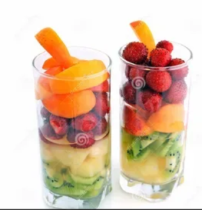 - Сможем ответить на вопрос задачи? ( Нет)- А почему? ( Мы не знаем сколько граммов ягод в 6 стаканах)- Можем мы найти? ( Да)- С помощью какого действия? ( Умножения)- Теперь мысможем  узнать сколько порций десерта получится?( Да)- С помощью какого действия? ( Деления)Решение:150*6 =900 (гр.) – ягод всего.900:50=18 (п.) – десерта.Ответ: 18 порций десерта сможет приготовить Золушка из этих ягод.ЗаключениеКлюч к здоровью – это формирование здорового образа жизни. В школе есть ряд учебных дисциплин, в рамках которых ученики получают некоторые знания о здоровом образе жизни. Одной из таких дисциплин является математика.Я выяснила, что математические задачи могут быть источником знаний учащихся о здоровье человека. Это выражается в том, что в содержании задачи присутствует факты из реальной жизни о здоровье человека.Представление проблемы здорового образа жизни в виде задач с таким содержанием  способно оказывать большее влияние на учеников, чем просто слова.Включение в уроки математики модулей по вопросам здоровья позволяет через решение задач заинтересовать учащихся заботиться о своем здоровье, делают уроки математики более познавательными и интересными.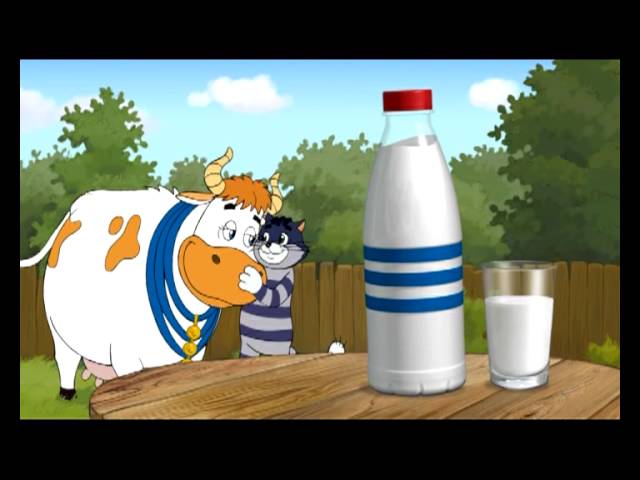 - Я со своей Муркой ни за что теперь не расстанусь. Я и так счастливый был, а теперь в два раза счастливей стану. Потому что у меня две коровы есть.Задача 2.Две коровы за сутки дают 35 л молока. Одна из них даёт за сутки 15 л молока. На сколько литров молока больше дает одна корова, чем другая?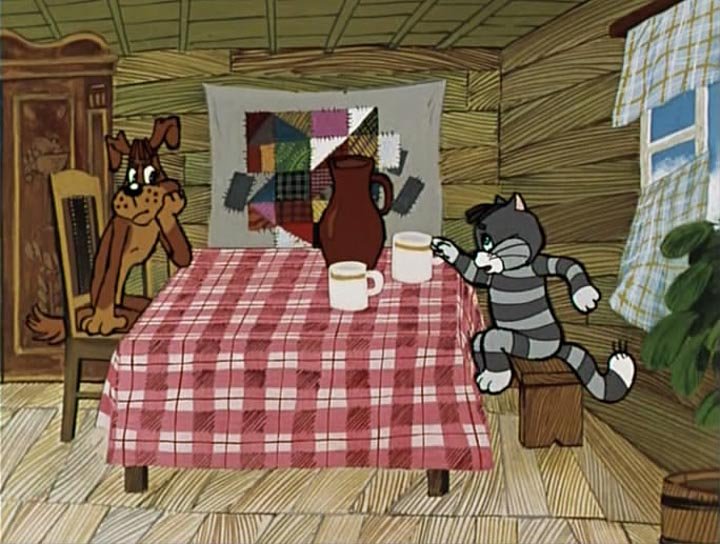 ―А я говорю, ПЕЙ!..
―От твоего молока уже деваться некуда. Все ведра, все тазы молоком заняты. Вон, в умывальнике и то молоко.Задача 3.В маленькое ведро налили 3 л молока. В большое ведро налили в 2 раза больше, чем в маленькое. Сколько всего литров молока в двух вёдрах? - ?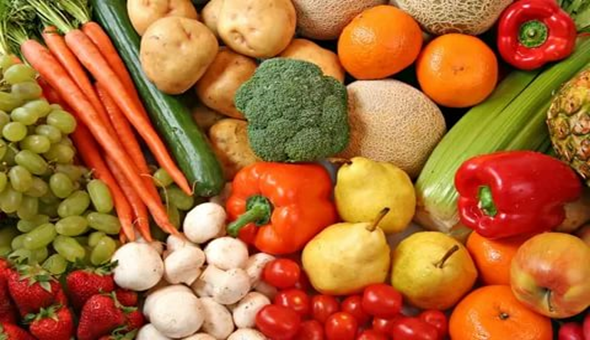 Очень часто в приготовлении салатов используют яблоки. Для салата «Витаминка» потребуются яблоки, 200 граммов болгарского перца и 300 граммов моркови. Для заправки используют 100 граммов сметаны и 10 граммов лимонного сока. Сколько граммов яблок нужно, если известно, что вес салата составляет 910 граммов?                                                                                   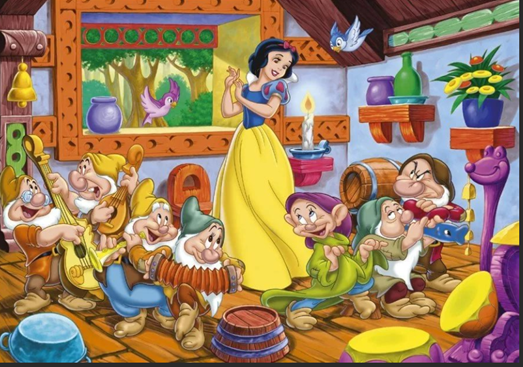       Белоснежка решила порадовать гномов и  сделать десерт. Для него надо: 110 г малины, 250 г творога, 150 г черники. Какова общая масса всех продуктов, которые понадобятся Белоснежке для десерта?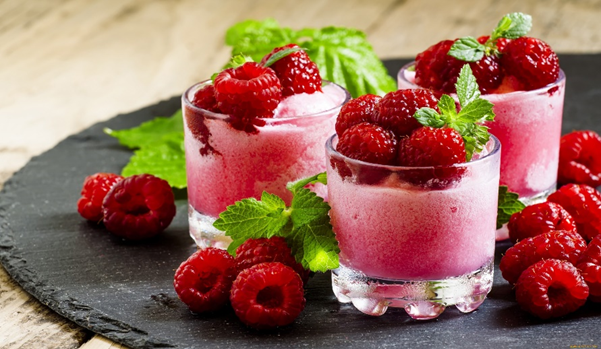 Масса 1 предметаКоличество предметовОбщая массастаканы150 г6 ст.одинаковаяпорции50 г?одинаковая